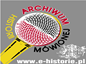                  	Archiwum Historii Mówionej/
	Archiv der Erzählten Geschichte: www.e-historie.plTEILNAHMEBESTÄTIGUNGWorkshops:  „Archiv der erzählten Geschichte www.e-historie.pl” – als  Gegenstand der Arbeit mit Jugendlichen im Rahmen der regionalen Bildung.Termin: 17.10.2014Ort: Haus der Deutsch-Polnischen Zusammenarbeit, ul. 1 Maja 13/2 Beginn: 10.00	Vorname und Nachname.................................................................................................Adresse der Schule …………………………………………………………………………….Tel. / Fax. ………..............................................................................................................E-Mail………………………………………………………………………………………………									.................................									UnterschriftSenden Sie bitte die Teilnahmebestätigung an die folgende E-Mail: iza.marzodko@haus.pl
oder an die Adresse: Dom Współpracy Polsko- Niemieckiej ul. 1-go Maja 13/2 45-068 Opole oder Fax: (77) 402 51 15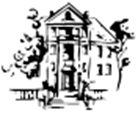 Dom Współpracy Polsko-Niemieckiej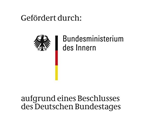 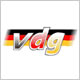 